Obiettivi specifici di apprendimento in forma operativa per la Scuola PRIMARIA Disciplina: EDUCAZIONE FISICACOMPETENZA DA CERTIFICARE [ Rif. alle competenze europee della Raccomandazione del 22 maggio 2018 ] Competenza personale, sociale e capacità di imparare a imparare Si allega la tabella tratta dalle “Indicazioni nazionali per il curricolo della scuola dell’infanzia e del primo ciclo d’istruzione – 2012” per la corrispondenza dei traguardi tra il documento ufficiale e le tabelle contenenti gli obiettivi specifici di apprendimento in forma operativa elaborati dal nostro istituto.Traguardi per lo sviluppo delle competenze al termine della scuola primariaL’alunno acquisisce consapevolezza di sé attraverso la percezione del proprio corpo e la padronanza degli schemi motori e posturali nel continuo adattamento alle variabili spaziali e temporali contingenti.Utilizza il linguaggio corporeo e motorio per comunicare ed esprimere i propri stati d’animo, anche attraverso la drammatizzazione e le esperienze ritmico-musicali e coreutiche.Sperimenta una pluralità di esperienze che permettono di maturare competenze di giocosport anche come orientamento alla futura pratica sportiva.Sperimenta, in forma semplificata e progressivamente sempre più complessa, diverse gestualità tecniche.Agisce rispettando i criteri base di sicurezza per sé e per gli altri, sia nel movimento che nell’uso degli attrezzi e trasferisce tale competenza nell’ambiente scolastico ed extrascolastico.Riconosce alcuni essenziali principi relativi al proprio benessere psico-fisico legati alla cura del proprio corpo, a un corretto regime alimentare e alla prevenzione dell’uso di sostanze che inducono dipendenza.Comprende, all’interno delle varie occasioni di gioco e di sport, il valore delle regole e l’importanza di rispettarle.TRAGUARDO per lo SVILUPPO della COMPETENZAdalle Indicazioni NazionaliAL’alunno acquisisce consapevolezza di sé attraverso la percezione del proprio corpo e la padronanza degli schemi motori e posturali nel continuo adattamento alle variabili spaziali e temporali contingenti.L’alunno acquisisce consapevolezza di sé attraverso la percezione del proprio corpo e la padronanza degli schemi motori e posturali nel continuo adattamento alle variabili spaziali e temporali contingenti.L’alunno acquisisce consapevolezza di sé attraverso la percezione del proprio corpo e la padronanza degli schemi motori e posturali nel continuo adattamento alle variabili spaziali e temporali contingenti.L’alunno acquisisce consapevolezza di sé attraverso la percezione del proprio corpo e la padronanza degli schemi motori e posturali nel continuo adattamento alle variabili spaziali e temporali contingenti.L’alunno acquisisce consapevolezza di sé attraverso la percezione del proprio corpo e la padronanza degli schemi motori e posturali nel continuo adattamento alle variabili spaziali e temporali contingenti.L’alunno acquisisce consapevolezza di sé attraverso la percezione del proprio corpo e la padronanza degli schemi motori e posturali nel continuo adattamento alle variabili spaziali e temporali contingenti.L’alunno acquisisce consapevolezza di sé attraverso la percezione del proprio corpo e la padronanza degli schemi motori e posturali nel continuo adattamento alle variabili spaziali e temporali contingenti.L’alunno acquisisce consapevolezza di sé attraverso la percezione del proprio corpo e la padronanza degli schemi motori e posturali nel continuo adattamento alle variabili spaziali e temporali contingenti.L’alunno acquisisce consapevolezza di sé attraverso la percezione del proprio corpo e la padronanza degli schemi motori e posturali nel continuo adattamento alle variabili spaziali e temporali contingenti.Obiettivi generali di apprendimento dalle Indicazioni NazionaliClasse 3°Classe 3°Classe 3°Classe 3°Classe 3°Classe 3°Classe 3°Classe 3°Classe 3°Obiettivi generali di apprendimento dalle Indicazioni NazionaliClasse 5°A1- Coordinare e utilizzare diversi schemi motori combinati tra loro inizialmente in forma successiva e poi in forma simultanea (correre/ saltare, afferrare / lanciare, ecc.). A2- Riconoscere e valutare traiettorie, distanze, ritmi esecutivi e successioni temporali delle azioni motorie, sapendo organizzare il proprio movimento nello spazio in relazione a sé, agli oggetti, agli altri. Classe 5°A1- Coordinare e utilizzare diversi schemi motori combinati tra loro inizialmente in forma successiva e poi in forma simultanea (correre/ saltare, afferrare / lanciare, ecc.). A2- Riconoscere e valutare traiettorie, distanze, ritmi esecutivi e successioni temporali delle azioni motorie, sapendo organizzare il proprio movimento nello spazio in relazione a sé, agli oggetti, agli altri. Classe 5°A1- Coordinare e utilizzare diversi schemi motori combinati tra loro inizialmente in forma successiva e poi in forma simultanea (correre/ saltare, afferrare / lanciare, ecc.). A2- Riconoscere e valutare traiettorie, distanze, ritmi esecutivi e successioni temporali delle azioni motorie, sapendo organizzare il proprio movimento nello spazio in relazione a sé, agli oggetti, agli altri. Classe 5°A1- Coordinare e utilizzare diversi schemi motori combinati tra loro inizialmente in forma successiva e poi in forma simultanea (correre/ saltare, afferrare / lanciare, ecc.). A2- Riconoscere e valutare traiettorie, distanze, ritmi esecutivi e successioni temporali delle azioni motorie, sapendo organizzare il proprio movimento nello spazio in relazione a sé, agli oggetti, agli altri. Classe 5°A1- Coordinare e utilizzare diversi schemi motori combinati tra loro inizialmente in forma successiva e poi in forma simultanea (correre/ saltare, afferrare / lanciare, ecc.). A2- Riconoscere e valutare traiettorie, distanze, ritmi esecutivi e successioni temporali delle azioni motorie, sapendo organizzare il proprio movimento nello spazio in relazione a sé, agli oggetti, agli altri. Classe 5°A1- Coordinare e utilizzare diversi schemi motori combinati tra loro inizialmente in forma successiva e poi in forma simultanea (correre/ saltare, afferrare / lanciare, ecc.). A2- Riconoscere e valutare traiettorie, distanze, ritmi esecutivi e successioni temporali delle azioni motorie, sapendo organizzare il proprio movimento nello spazio in relazione a sé, agli oggetti, agli altri. Classe 5°A1- Coordinare e utilizzare diversi schemi motori combinati tra loro inizialmente in forma successiva e poi in forma simultanea (correre/ saltare, afferrare / lanciare, ecc.). A2- Riconoscere e valutare traiettorie, distanze, ritmi esecutivi e successioni temporali delle azioni motorie, sapendo organizzare il proprio movimento nello spazio in relazione a sé, agli oggetti, agli altri. Classe 5°A1- Coordinare e utilizzare diversi schemi motori combinati tra loro inizialmente in forma successiva e poi in forma simultanea (correre/ saltare, afferrare / lanciare, ecc.). A2- Riconoscere e valutare traiettorie, distanze, ritmi esecutivi e successioni temporali delle azioni motorie, sapendo organizzare il proprio movimento nello spazio in relazione a sé, agli oggetti, agli altri. Classe 5°A1- Coordinare e utilizzare diversi schemi motori combinati tra loro inizialmente in forma successiva e poi in forma simultanea (correre/ saltare, afferrare / lanciare, ecc.). A2- Riconoscere e valutare traiettorie, distanze, ritmi esecutivi e successioni temporali delle azioni motorie, sapendo organizzare il proprio movimento nello spazio in relazione a sé, agli oggetti, agli altri. Obiettivi specifici di apprendimento in forma operativa A1Classe 1°A1 Individuare le azioni da svolgere all’interno di un percorso.Individuare le azioni da svolgere sulla base di indicazioni date: verbali o sensoriali (uso di colori, di suoni).Eseguire un percorso strutturato utilizzando schemi motori di base (camminare, correre, saltare, ecc.), relativo al contesto di una storia raccontata.Ideare azioni che si possono compiere con le varie parti del corpo (lanciare, colpire afferrare, ecc.).Eseguire schemi motori di coordinamento come saltare su un piede, a piedi uniti, camminare su una corda, sulle linee tracciate, correre e camminare in svariati modi.Argomentare l’attività svolta in termini di gradimento spiegandone le motivazioni.Classe 1°A1 Individuare le azioni da svolgere all’interno di un percorso.Individuare le azioni da svolgere sulla base di indicazioni date: verbali o sensoriali (uso di colori, di suoni).Eseguire un percorso strutturato utilizzando schemi motori di base (camminare, correre, saltare, ecc.), relativo al contesto di una storia raccontata.Ideare azioni che si possono compiere con le varie parti del corpo (lanciare, colpire afferrare, ecc.).Eseguire schemi motori di coordinamento come saltare su un piede, a piedi uniti, camminare su una corda, sulle linee tracciate, correre e camminare in svariati modi.Argomentare l’attività svolta in termini di gradimento spiegandone le motivazioni.Classe 2°A1 Individuare le azioni da svolgere all’interno di un percorso con variabili spaziali.Individuare combinazioni di movimenti.Scegliere schemi motori per realizzare un percorso.Eseguire azioni, individualmente o a coppie, utilizzando schemi motori con variabili spaziali (oggetti, persone…).Realizzare un percorso o una staffetta che preveda schemi motori da compiere in successione o in simultanea.Organizzare un semplice percorso in base alle consegne date dall’insegnante (ad esempio il percorso deve avere 3 schemi motori diversi). Chiarificare le azioni svolte spiegando le eventuali difficoltà incontrate. Argomentare il percorso realizzato spiegando le fasi scelte.Classe 2°A1 Individuare le azioni da svolgere all’interno di un percorso con variabili spaziali.Individuare combinazioni di movimenti.Scegliere schemi motori per realizzare un percorso.Eseguire azioni, individualmente o a coppie, utilizzando schemi motori con variabili spaziali (oggetti, persone…).Realizzare un percorso o una staffetta che preveda schemi motori da compiere in successione o in simultanea.Organizzare un semplice percorso in base alle consegne date dall’insegnante (ad esempio il percorso deve avere 3 schemi motori diversi). Chiarificare le azioni svolte spiegando le eventuali difficoltà incontrate. Argomentare il percorso realizzato spiegando le fasi scelte.Classe 3°A1  Cogliere disposizioni spaziali.Individuare combinazioni di movimenti.Scegliere le azioni da svolgere in termini anche di direzionalità ed equilibrio per realizzare un percorso. Eseguire azioni, individualmente, a coppie o a piccoli gruppi, utilizzando schemi motori sulla base di disposizioni spaziali: ordine sparso, fila, riga, cerchio…Eseguire giochi strutturati che prevedano schemi motori in successione/simultanea variando la direzionalità.Organizzare un percorso che preveda: 3 o 4 schemi motori diversi, direzionalità ed equilibrio.Argomentare le strategie utilizzate per rispettare le consegne nelle azioni svolte, individualmente o a coppie o nei giochi.Motivare le scelte di schemi motori rispetto al percorso realizzato.Classe 3°A1  Cogliere disposizioni spaziali.Individuare combinazioni di movimenti.Scegliere le azioni da svolgere in termini anche di direzionalità ed equilibrio per realizzare un percorso. Eseguire azioni, individualmente, a coppie o a piccoli gruppi, utilizzando schemi motori sulla base di disposizioni spaziali: ordine sparso, fila, riga, cerchio…Eseguire giochi strutturati che prevedano schemi motori in successione/simultanea variando la direzionalità.Organizzare un percorso che preveda: 3 o 4 schemi motori diversi, direzionalità ed equilibrio.Argomentare le strategie utilizzate per rispettare le consegne nelle azioni svolte, individualmente o a coppie o nei giochi.Motivare le scelte di schemi motori rispetto al percorso realizzato.Classe 4°A1 Individuare schemi motori in rapporto allo spazio a disposizione e alle persone.Scegliere schemi motori in rapporto a spazio a disposizione, persone ed attrezzi.Eseguire azioni a coppie, a piccoli o grandi gruppi, utilizzando schemi motori con particolare attenzione all’utilizzo dello spazio in relazione agli altri.Eseguire giochi strutturati che prevedano schemi motori in successione/simultanea variando la direzionalità e controllando l’equilibrio statico e dinamico.Organizzare un percorso o un circuito, anche a coppie, che preveda schemi motori combinati con o senza attrezzi.Argomentare le difficoltà incontrate e le strategie utilizzate nello svolgimento delle attività a coppie o a gruppiMotivare le scelte di schemi motori rispetto a spazio a disposizione, persone ed attrezzi.Classe 4°A1 Individuare schemi motori in rapporto allo spazio a disposizione e alle persone.Scegliere schemi motori in rapporto a spazio a disposizione, persone ed attrezzi.Eseguire azioni a coppie, a piccoli o grandi gruppi, utilizzando schemi motori con particolare attenzione all’utilizzo dello spazio in relazione agli altri.Eseguire giochi strutturati che prevedano schemi motori in successione/simultanea variando la direzionalità e controllando l’equilibrio statico e dinamico.Organizzare un percorso o un circuito, anche a coppie, che preveda schemi motori combinati con o senza attrezzi.Argomentare le difficoltà incontrate e le strategie utilizzate nello svolgimento delle attività a coppie o a gruppiMotivare le scelte di schemi motori rispetto a spazio a disposizione, persone ed attrezzi.Classe 5°A1 Individuare gli schemi motori più appropriati in giochi/percorsi.Riconoscere combinazioni di schemi in rapporto a variabili spaziali e agli strumenti a disposizione.Eseguire giochi sportivi a gruppi/squadre con l’utilizzo di schemi motori complessi modulando l’azione rispetto alla distanza, allo spazio a disposizione e alla forza.Organizzare combinazioni di schemi motori acquisiti adattandoli al tipo di percorso/gioco e ai piccoli e grandi attrezzi a disposizione.Argomentare l’attività eseguita, con considerazioni sul tipo e sull'utilità del lavoro svolto.A2  Classe 1°A2  Cogliere schemi motori rispetto a comandi /ritmi in riferimento a un unico spazio d’azione definito.Eseguire andature regolandole in base a precisi ritmi (realizzati con il corpo o con attrezzi), orientandosi nello spazio assegnato in rapporto agli altri ed agli oggetti.Eseguire andature rispettando l’alternanza movimento/stop attraverso indicazioni che favoriscano esperienze di orientamento e occupazione dello spazio assegnato, in rapporto agli altri e agli oggetti. Realizzare schemi motori, individualmente o a piccoli gruppi, rispetto all’andamento del ritmo musicale, alla trama di una storia letta, a filastrocche musicate. Argomentare la propria esecuzione in termini di gradimento.Classe 2°A2  Individuare schemi motori rispetto a ritmi e variabili spaziali.Eseguire andature regolandole in base a successione di ritmi lenti/veloci in spazi assegnati e delimitati.Realizzare schemi motori, individualmente o a piccoli gruppi, rispetto all’andamento del ritmo musicale, alla trama di una storia letta, a filastrocche musicate …in spazi assegnati e delimitati. Motivare la propria abilità nell’adattamento ai ritmi.Classe 2°A2  Individuare schemi motori rispetto a ritmi e variabili spaziali.Eseguire andature regolandole in base a successione di ritmi lenti/veloci in spazi assegnati e delimitati.Realizzare schemi motori, individualmente o a piccoli gruppi, rispetto all’andamento del ritmo musicale, alla trama di una storia letta, a filastrocche musicate …in spazi assegnati e delimitati. Motivare la propria abilità nell’adattamento ai ritmi.Classe 3°A2  Individuare combinazioni di schemi motori rispetto a ritmi, spazi e direzionalità.Eseguire andature o successioni di schemi, in modalità collaborativa (in coppia), adeguandoli a ritmi proposti e a cambi di direzionalità e allo spazio assegnato.Utilizzare piccoli attrezzi in giochi che prevedano schemi motori in successione (es. bambini in fila, in riga, che si passano un piccolo oggetto/attrezzo a staffetta) e allo spazio assegnato. Eseguire percorsi a tempo che prevedano combinazioni di schemi motori e di attrezzi.Argomentare la propria esecuzione anche in relazione al muoversi in coppia (difficoltà e punti di forza).Classe 3°A2  Individuare combinazioni di schemi motori rispetto a ritmi, spazi e direzionalità.Eseguire andature o successioni di schemi, in modalità collaborativa (in coppia), adeguandoli a ritmi proposti e a cambi di direzionalità e allo spazio assegnato.Utilizzare piccoli attrezzi in giochi che prevedano schemi motori in successione (es. bambini in fila, in riga, che si passano un piccolo oggetto/attrezzo a staffetta) e allo spazio assegnato. Eseguire percorsi a tempo che prevedano combinazioni di schemi motori e di attrezzi.Argomentare la propria esecuzione anche in relazione al muoversi in coppia (difficoltà e punti di forza).Classe 4°A2  Riconoscere traiettorie, ritmi esecutivi, direzionalità e successioni temporali delle azioni motorie in percorsi.Eseguire percorsi per file o per gruppi con partenze successive in base a tempi cadenzati e utilizzando attrezzi.Costruire singolarmente o per gruppi, un percorso organizzato per stazioni da sperimentare e da svolgersi in successioni temporali e in relazione agli attrezzi utilizzati.Progettare strategie per l’esecuzione del gioco.Argomentare la propria esecuzione dell’attività proposta. Motivare le scelte personali o di gruppo prese per la costruzione e progettazione di percorsi motori.Classe 4°A2  Riconoscere traiettorie, ritmi esecutivi, direzionalità e successioni temporali delle azioni motorie in percorsi.Eseguire percorsi per file o per gruppi con partenze successive in base a tempi cadenzati e utilizzando attrezzi.Costruire singolarmente o per gruppi, un percorso organizzato per stazioni da sperimentare e da svolgersi in successioni temporali e in relazione agli attrezzi utilizzati.Progettare strategie per l’esecuzione del gioco.Argomentare la propria esecuzione dell’attività proposta. Motivare le scelte personali o di gruppo prese per la costruzione e progettazione di percorsi motori.Classe 5°A2Individuare traiettorie, direzionalità, distanze e ritmi esecutivi complessi.Utilizzare, controllare e coordinare andature e schemi motori di base e complessi in percorsi/ circuiti anche in modalità collaborativa (coppie, piccoli gruppi, squadre) adattandole a variabili spaziali (traiettorie e distanze) e temporali (ritmi/tempi esecutivi).Progettare percorsi o circuiti in riferimento ad un obiettivo preciso adeguato all’età, fornendo possibilità tra cui scegliere (attrezzi, spazi e schemi motori).Eseguire i percorsi o i circuiti progettati.Argomentare la propria esecuzione dell’attività proposta.Chiarificare le proposte o le strategie applicate per la progettazione del percorso/circuito.Classe 5°A2Individuare traiettorie, direzionalità, distanze e ritmi esecutivi complessi.Utilizzare, controllare e coordinare andature e schemi motori di base e complessi in percorsi/ circuiti anche in modalità collaborativa (coppie, piccoli gruppi, squadre) adattandole a variabili spaziali (traiettorie e distanze) e temporali (ritmi/tempi esecutivi).Progettare percorsi o circuiti in riferimento ad un obiettivo preciso adeguato all’età, fornendo possibilità tra cui scegliere (attrezzi, spazi e schemi motori).Eseguire i percorsi o i circuiti progettati.Argomentare la propria esecuzione dell’attività proposta.Chiarificare le proposte o le strategie applicate per la progettazione del percorso/circuito.TRAGUARDO per lo SVILUPPO della COMPETENZAdalle Indicazioni NazionaliBUtilizza il linguaggio corporeo e motorio per comunicare ed esprimere i propri stati d’animo, anche attraverso la drammatizzazione e le esperienze ritmico-musicali e coreutiche.Utilizza il linguaggio corporeo e motorio per comunicare ed esprimere i propri stati d’animo, anche attraverso la drammatizzazione e le esperienze ritmico-musicali e coreutiche.Utilizza il linguaggio corporeo e motorio per comunicare ed esprimere i propri stati d’animo, anche attraverso la drammatizzazione e le esperienze ritmico-musicali e coreutiche.Utilizza il linguaggio corporeo e motorio per comunicare ed esprimere i propri stati d’animo, anche attraverso la drammatizzazione e le esperienze ritmico-musicali e coreutiche.Utilizza il linguaggio corporeo e motorio per comunicare ed esprimere i propri stati d’animo, anche attraverso la drammatizzazione e le esperienze ritmico-musicali e coreutiche.Obiettivi generali di apprendimento dalle Indicazioni NazionaliClasse 3°Classe 3°Classe 3°Classe 3°Classe 3°Obiettivi generali di apprendimento dalle Indicazioni NazionaliClasse 5°B1 - Utilizzare in forma originale e creativa modalità espressive e corporee anche attraverso forme di drammatizzazione e danza, sapendo trasmettere nel contempo contenuti emozionali. B2 - Elaborare ed eseguire semplici sequenze di movimento o semplici coreografie individuali e collettive. Classe 5°B1 - Utilizzare in forma originale e creativa modalità espressive e corporee anche attraverso forme di drammatizzazione e danza, sapendo trasmettere nel contempo contenuti emozionali. B2 - Elaborare ed eseguire semplici sequenze di movimento o semplici coreografie individuali e collettive. Classe 5°B1 - Utilizzare in forma originale e creativa modalità espressive e corporee anche attraverso forme di drammatizzazione e danza, sapendo trasmettere nel contempo contenuti emozionali. B2 - Elaborare ed eseguire semplici sequenze di movimento o semplici coreografie individuali e collettive. Classe 5°B1 - Utilizzare in forma originale e creativa modalità espressive e corporee anche attraverso forme di drammatizzazione e danza, sapendo trasmettere nel contempo contenuti emozionali. B2 - Elaborare ed eseguire semplici sequenze di movimento o semplici coreografie individuali e collettive. Classe 5°B1 - Utilizzare in forma originale e creativa modalità espressive e corporee anche attraverso forme di drammatizzazione e danza, sapendo trasmettere nel contempo contenuti emozionali. B2 - Elaborare ed eseguire semplici sequenze di movimento o semplici coreografie individuali e collettive. Obiettivi specifici di apprendimento in forma operativaB1Classe 1°B1Riconoscere le proprie emozioni (gioia, tristezza, paura…).Individuare ritmi semplici (lento e veloce). Realizzare in forma spontanea o guidata modalità espressive e corporee suscitate da avvenimenti personali, racconti, favole, brani musicali, individualmente o in piccoli gruppi anche attraverso drammatizzazioni e danze.Argomentare in termini di gradimento l'attività svolta.Classe 2°B1  Cogliere i propri stati d'animo.Identificare ritmi alternati. Realizzare in forma spontanea modalità espressive per manifestare i propri stati d'animo.Eseguire in forma guidata drammatizzazioni o danze seguendo indicazioni verbali, visive e/o sonore.Argomentare l'attività svolta esprimendo eventuali difficoltà o gratificazioni.Classe 3°B1 Scegliere movimenti espressivi corporei sulla base di sequenze ritmiche o brani musicali in base a stati d’animo/emozioni personali o legate a specifiche situazioni.Eseguire in forma spontanea movimenti per realizzare drammatizzazioni e danze, per manifestare stati d’animo personali o collegati a situazioni specifiche proposte.Realizzare in coppia, o piccolo gruppo, drammatizzazioni e danze coordinando il proprio movimento a quello dei compagni.Argomentare l'attivitàsvolta in forma spontanea esprimendo eventuali difficoltà o gratificazioni.Motivare l'importanza di lavorare insieme per un fine comune.Classe 4°B1 Riconoscere la funzione comunicativa del linguaggio non verbale. Riconoscere contenuti da racconti o brani musicali da rappresentare.Utilizzare consapevolmente gestualità mimica ed espressiva adeguate a specifici contesti comunicativi.Argomentare l’attività svolta esprimendo al gruppo le proprie sensazioni ed evidenziando le difficoltà.Classe 5°B1 Riconoscere la propria identità nel gruppo e le proprie capacità espressive.Scegliere un proprio ruolo nel gruppo.Individuare le risorse necessarie per rappresentare situazioni comunicative specifiche.Utilizzare il proprio corpo come strumento per esprimersi attraverso il linguaggio verbale e non verbale, veicolando le proprie potenzialità con quelle dei compagni.Argomentare l’attività svolta con spirito di autocritica e autocorrezione.Obiettivi specifici di apprendimento in forma operativaB2Classe 1°B2 Scegliere sequenze di movimento proposte per eseguire coreografie. Eseguire semplici sequenze di movimento (1-2) o semplici coreografie individuali fra quelle proposte dall’insegnante.Chiarire la propria sequenza motoria.Classe 2°B2 Scegliere sequenze di movimento proposte per eseguire coreografie. Eseguire semplici sequenze di movimento (1-2) o semplici coreografie individuali fra quelle proposte dall’insegnante.Chiarire la propria sequenza motoria.Classe 3°B2 Scegliere fra sequenze di movimento o coreografie individuali e collettive. Elaborare, eseguire ed esprimere semplici sequenze di movimento (2-3) o semplici coreografie individuali e collettive fra quelle proposte dall’insegnante. Chiarire le sequenze motorie eseguite.Classe 4°B2Selezionare sequenze di movimento percependo variazioni di ritmi dati da brani musicali.Organizzare sequenze di movimento per realizzare coreografie, drammatizzazioni o attività espressive collettive.Realizzare in forma originale o guidata modalità espressive e corporee attraverso drammatizzazioni e /o danze.Motivare le scelte compiute nello svolgere una drammatizzazione o una danza. Classe 5°B2 Scegliere sequenze di movimento in successione e ritmi per realizzare una coreografia. Progettare in piccolo gruppo drammatizzazioni, coreografie o attività espressive che implicano: coordinazione di sequenze motorie, ritmi, originalità, creatività.  Realizzare drammatizzazioni, danze e coreografie progettate.Giudicare il progetto realizzato.TRAGUARDO per lo SVILUPPO della COMPETENZAdalle Indicazioni NazionaliCSperimenta una pluralità di esperienze che permettono di maturare competenze di giocosport anche come orientamento alla futura pratica sportiva. Sperimenta una pluralità di esperienze che permettono di maturare competenze di giocosport anche come orientamento alla futura pratica sportiva. Sperimenta una pluralità di esperienze che permettono di maturare competenze di giocosport anche come orientamento alla futura pratica sportiva. Sperimenta una pluralità di esperienze che permettono di maturare competenze di giocosport anche come orientamento alla futura pratica sportiva. Sperimenta una pluralità di esperienze che permettono di maturare competenze di giocosport anche come orientamento alla futura pratica sportiva. Obiettivi generali di apprendimento dalle Indicazioni NazionaliClasse 3°Classe 3°Classe 3°Classe 3°Classe 3°Obiettivi generali di apprendimento dalle Indicazioni NazionaliClasse 5°C1-Conoscere e applicare correttamente modalità esecutive di diverse proposte di giocosport. C2-Saper utilizzare numerosi giochi derivanti dalla tradizione popolare applicandone indicazioni e regole.Classe 5°C1-Conoscere e applicare correttamente modalità esecutive di diverse proposte di giocosport. C2-Saper utilizzare numerosi giochi derivanti dalla tradizione popolare applicandone indicazioni e regole.Classe 5°C1-Conoscere e applicare correttamente modalità esecutive di diverse proposte di giocosport. C2-Saper utilizzare numerosi giochi derivanti dalla tradizione popolare applicandone indicazioni e regole.Classe 5°C1-Conoscere e applicare correttamente modalità esecutive di diverse proposte di giocosport. C2-Saper utilizzare numerosi giochi derivanti dalla tradizione popolare applicandone indicazioni e regole.Classe 5°C1-Conoscere e applicare correttamente modalità esecutive di diverse proposte di giocosport. C2-Saper utilizzare numerosi giochi derivanti dalla tradizione popolare applicandone indicazioni e regole.Obiettivi specifici di apprendimento in forma operativaC1Classe 1°C1Cogliere le modalità esecutivedelle proposte di giocosport (come va eseguito il gioco).  Eseguire giochi che prevedano regole da rispettare (Es.: percorsi motori, giochi in gruppo classe).Eseguire giochi collettivi sperimentando relazioni e interazioni tra i compagni.Argomentare l’attività motoria svolta in termini di gradimento o di difficoltà incontrate.Classe 2°C1Individuare le modalità esecutive del giocosport proposto.Eseguire giochi rispettando le regole base.Eseguire i giochi proposti collaborando e interagendo con i compagni.Argomentare l’attività motoria svolta esprimendo una personale opinione sull’essere riuscito o meno a rispettare le regole del giocosport.Classe 3°C1Individuare le regole base del giocosport proposto. Eseguire giochi di squadra in piccolo gruppo che prevedano più di 3 regole.Eseguire le gestualità tecniche specifiche del giocosport proposto.Argomentare le personalisensazioni provate nel gioco di squadra: gradimento, delusione...Classe 4°C1Cogliere il significato di concetti quali: lealtà, rispetto, partecipazione, collaborazione, cooperazione in riferimento alla pratica sportiva.Eseguire le attività motorie proposte applicando le regole del gioco, cooperando e interagendo con tutti, accettando le diversità e manifestando un senso di responsabilità verso il gruppo.Giustificare la propria capacità di integrarsi nel gruppo, di assumersi responsabilità e di impegnarsi per il bene comune.Classe 5°C1Riconoscere ruoli nelle attività di giocosport individuale o di squadra.Scegliere di giocare con lealtà e rispetto verso compagni ed avversari.Eseguire attività di gioco sport individuale o di squadra assumendo ruoli attivi senza prevaricare sui compagni.Giustificare la propria capacità di integrarsi nel gruppo, di assumersi responsabilità e di impegnarsi per il bene comune, difendendo il valore delle regole.Obiettivi specifici di apprendimento in forma operativaC2Classe 1°C2Cogliere le regole di base di tradizionali giochi popolari proposti.Eseguire giochi derivanti dalla tradizione popolare applicando indicazioni e regole.Chiarire la propria esperienza in relazione ai giochi svolti.Classe 2°C2 Individuare eventuali variazioni introdotte a giochi popolari.Eseguire giochi derivanti dalla tradizione popolare applicando indicazioni e regole e le eventuali variazioni proposte.Giudicare l’esperienza in base alle variazioni introdotte.Classe 3°C2Individuare le regole di base di giochi della tradizione popolare di altre culture. Eseguire giochi della tradizione popolare di altre culture applicando indicazioni e regole.Argomentare la propria esperienza rispetto ai giochi nuovi conosciuti.Classe 4°C2Scegliere giochi delle tradizioni popolari conosciute.Eseguire i giochi scelti applicandone indicazioni e regole.Motivare la scelta del gioco.Classe 5°C2Identificare,     tra una gamma di giochi popolari conosciuti, le regole necessarie per creare un nuovo gioco.Progettare un nuovo gioco sulla base delle regole identificate.Eseguire il gioco progettato.Motivare la scelta delle regole.Argomentare l’esperienza vissuta.TRAGUARDO per lo SVILUPPO della COMPETENZAdalle Indicazioni NazionaliDSperimenta, in forma semplificata e progressivamente sempre più complessa, diverse gestualità tecniche.Sperimenta, in forma semplificata e progressivamente sempre più complessa, diverse gestualità tecniche.Sperimenta, in forma semplificata e progressivamente sempre più complessa, diverse gestualità tecniche.Sperimenta, in forma semplificata e progressivamente sempre più complessa, diverse gestualità tecniche.Sperimenta, in forma semplificata e progressivamente sempre più complessa, diverse gestualità tecniche.Obiettivi generali di apprendimento dalle Indicazioni NazionaliClasse 3°Classe 3°Classe 3°Classe 3°Classe 3°Obiettivi generali di apprendimento dalle Indicazioni NazionaliClasse 5° D1 – Coordinare e utilizzare diversi schemi motori combinati tra loro inizialmente in forma successiva e poi in forma simultanea (correre/saltare, afferrare/lanciare, ecc.).Classe 5° D1 – Coordinare e utilizzare diversi schemi motori combinati tra loro inizialmente in forma successiva e poi in forma simultanea (correre/saltare, afferrare/lanciare, ecc.).Classe 5° D1 – Coordinare e utilizzare diversi schemi motori combinati tra loro inizialmente in forma successiva e poi in forma simultanea (correre/saltare, afferrare/lanciare, ecc.).Classe 5° D1 – Coordinare e utilizzare diversi schemi motori combinati tra loro inizialmente in forma successiva e poi in forma simultanea (correre/saltare, afferrare/lanciare, ecc.).Classe 5° D1 – Coordinare e utilizzare diversi schemi motori combinati tra loro inizialmente in forma successiva e poi in forma simultanea (correre/saltare, afferrare/lanciare, ecc.).Obiettivi specifici di apprendimento in forma operativaClasse 1°D1Cogliere, attraverso l’osservazione, i movimenti caratteristici che sono alla base delle abilità motorie sportive.Eseguire in modo fluido e coordinato il maggior numero di movimenti naturali (camminata, corsa, salti, rotolamento...).Argomentare l’attività svolta in termini di gradimento spiegandone le motivazioni.Classe 2°D1Cogliere, attraverso l’osservazione, le gestualità tecniche che sono alla base delle abilità motorie sportive.Eseguire azioni che prevedano gestualità tecniche tipiche dell’attività proposta. Eseguire le gestualità tecniche tramite una varietà di stimoli proposti in modo graduale al fine di ottenere l’automatismo.Chiarificare le azioni svolte spiegando le eventuali difficoltà incontrate.Classe 3°D1Cogliere, attraverso l’osservazione, le gestualità tecniche che sono alla base delle abilità motorie sportive.Eseguire azioni che prevedano gestualità tecniche tipiche dell’attività proposta. Eseguire le gestualità tecniche tramite una varietà di stimoli proposti in modo graduale al fine di ottenere l’automatismo.Chiarificare le azioni svolte spiegando le eventuali difficoltà incontrate.Classe 4°D1Individuare schemi motori combinati. Eseguire le gestualità tecniche acquisite, sperimentandone di nuove per arricchire il proprio bagaglio motorio. Argomentare le difficoltà incontrate e le strategie utilizzate nello svolgimento delle attività proposte.Classe 5°D1Individuare schemi motori combinati.Eseguire esperienze di gioco per esercitare gestualità e ruoli diversificati e complessi per orientarsi alla futura pratica sportiva.Argomentare le difficoltà incontrate e le strategie utilizzate nello svolgimento delle attività proposte.TRAGUARDO per lo SVILUPPO della COMPETENZAdalle Indicazioni NazionaliEAgisce rispettando i criteri base di sicurezza per sé e per gli altri, sia nel movimento sia nell’uso degli attrezzi e trasferisce tale competenza nell’ambiente scolastico ed extrascolastico.Agisce rispettando i criteri base di sicurezza per sé e per gli altri, sia nel movimento sia nell’uso degli attrezzi e trasferisce tale competenza nell’ambiente scolastico ed extrascolastico.Agisce rispettando i criteri base di sicurezza per sé e per gli altri, sia nel movimento sia nell’uso degli attrezzi e trasferisce tale competenza nell’ambiente scolastico ed extrascolastico.Agisce rispettando i criteri base di sicurezza per sé e per gli altri, sia nel movimento sia nell’uso degli attrezzi e trasferisce tale competenza nell’ambiente scolastico ed extrascolastico.Agisce rispettando i criteri base di sicurezza per sé e per gli altri, sia nel movimento sia nell’uso degli attrezzi e trasferisce tale competenza nell’ambiente scolastico ed extrascolastico.Obiettivi generali di apprendimento dalle Indicazioni NazionaliClasse 3°Classe 3°Classe 3°Classe 3°Classe 3°Obiettivi generali di apprendimento dalle Indicazioni NazionaliClasse 5°E1-Assumere comportamenti adeguati per la prevenzione degli infortuni e per la sicurezza nei vari ambienti di vita. Classe 5°E1-Assumere comportamenti adeguati per la prevenzione degli infortuni e per la sicurezza nei vari ambienti di vita. Classe 5°E1-Assumere comportamenti adeguati per la prevenzione degli infortuni e per la sicurezza nei vari ambienti di vita. Classe 5°E1-Assumere comportamenti adeguati per la prevenzione degli infortuni e per la sicurezza nei vari ambienti di vita. Classe 5°E1-Assumere comportamenti adeguati per la prevenzione degli infortuni e per la sicurezza nei vari ambienti di vita. Obiettivi specifici di apprendimento in forma operativaClasse 1°E1Individuare comportamenti corretti da assumere in situazioni diverse.Eseguire movimenti adattando gli schemi motori a parametri spazio-temporali (spazi definiti e riconosciuti).Dimostrare comportamenti corretti in palestra, nelle attività di gioco libero e durante le prove di evacuazione.Motivare i principi del muoversi in sicurezza.Classe 2°E1Riconoscere comportamenti corretti da assumere in situazioni diverse.Eseguire movimenti, controllando direzione e lateralità adattando gli schemi motori e l’uso di attrezzi a parametri spazio-temporali (spazi definiti e riconosciuti).Dimostrare comportamenti corretti in palestra, nelle attività di gioco libero e durante le prove di evacuazione.Motivare atteggiamenti personali in relazione agli altri e allo spazio.Classe 3°E1Selezionare comportamenti adeguati da assumere in situazioni diverse.Organizzare movimenti utilizzando in modo adeguato gli attrezzi e lo spazio a disposizione per evitare rischi a sé e agli altri.Dimostrare comportamenti adeguati in palestra, nelle attività di gioco libero e durante le prove di evacuazione.Argomentare i rischi delle azioni messe in atto.Classe 4°E1Selezionare comportamenti adeguati da assumere in situazioni diverse.Utilizzare in situazioni controllate, scolastiche ed extrascolastiche, la propria corporeità e gli attrezzi a disposizione in modo adeguato e consapevole per evitare situazioni di pericolo per sé e per gli altri.Dimostrare comportamenti adeguati in palestra, nelle attività di gioco libero e durante le prove di evacuazione.Argomentare i rischi delle azioni messe in atto.Classe 5°E1Scegliere comportamenti adeguati per la sicurezza e per la prevenzione degli infortuni.Utilizzare in situazioni controllate, scolastiche ed extrascolastiche, comportamenti adeguati per la prevenzione degli infortuni e per la sicurezza nei vari ambienti di vita. Dimostrare comportamenti adeguati in palestra, nelle attività di gioco libero e durante le prove di evacuazione.Motivare comportamenti e azioni in relazione a scelte effettuate.TRAGUARDO per lo SVILUPPO della COMPETENZAdalle Indicazioni NazionaliFRiconosce alcuni essenziali principi relativi al proprio benessere psico-fisico legati alla cura del proprio corpo, a un corretto regime alimentare e alla prevenzione dell’uso di sostanze che inducono dipendenza. Riconosce alcuni essenziali principi relativi al proprio benessere psico-fisico legati alla cura del proprio corpo, a un corretto regime alimentare e alla prevenzione dell’uso di sostanze che inducono dipendenza. Riconosce alcuni essenziali principi relativi al proprio benessere psico-fisico legati alla cura del proprio corpo, a un corretto regime alimentare e alla prevenzione dell’uso di sostanze che inducono dipendenza. Riconosce alcuni essenziali principi relativi al proprio benessere psico-fisico legati alla cura del proprio corpo, a un corretto regime alimentare e alla prevenzione dell’uso di sostanze che inducono dipendenza. Riconosce alcuni essenziali principi relativi al proprio benessere psico-fisico legati alla cura del proprio corpo, a un corretto regime alimentare e alla prevenzione dell’uso di sostanze che inducono dipendenza. Obiettivi generali di apprendimento dalle Indicazioni NazionaliClasse 3°Classe 3°Classe 3°Classe 3°Classe 3°Obiettivi generali di apprendimento dalle Indicazioni NazionaliClasse 5°F1 - Riconoscere il rapporto tra alimentazione ed esercizio fisico in relazione a sani stili di vita. Acquisire consapevolezza delle funzioni fisiologiche (cardio-respiratorie e muscolari) e dei loro cambiamenti in relazione all’esercizio fisico. Classe 5°F1 - Riconoscere il rapporto tra alimentazione ed esercizio fisico in relazione a sani stili di vita. Acquisire consapevolezza delle funzioni fisiologiche (cardio-respiratorie e muscolari) e dei loro cambiamenti in relazione all’esercizio fisico. Classe 5°F1 - Riconoscere il rapporto tra alimentazione ed esercizio fisico in relazione a sani stili di vita. Acquisire consapevolezza delle funzioni fisiologiche (cardio-respiratorie e muscolari) e dei loro cambiamenti in relazione all’esercizio fisico. Classe 5°F1 - Riconoscere il rapporto tra alimentazione ed esercizio fisico in relazione a sani stili di vita. Acquisire consapevolezza delle funzioni fisiologiche (cardio-respiratorie e muscolari) e dei loro cambiamenti in relazione all’esercizio fisico. Classe 5°F1 - Riconoscere il rapporto tra alimentazione ed esercizio fisico in relazione a sani stili di vita. Acquisire consapevolezza delle funzioni fisiologiche (cardio-respiratorie e muscolari) e dei loro cambiamenti in relazione all’esercizio fisico. Obiettivi specifici di apprendimento in forma operativaF1Classe 1°F1Riconoscere il rapporto tra alimentazione ed esercizio fisico.Descrivere i principali elementi di un corretto regime alimentare per il benessere fisico.Organizzare corretti comportamenti igienico salutisti.Motivare l’importanza di corretti comportamenti igienico salutisti.Classe 2°F1Identificare modelli corretti per il benessere fisico.Dimostrare una prima applicazione di corrette condotte alimentari (colazioni e merende), igieniche (mantenimento di una corretta igiene personale).Eseguire procedure per assumere posture corrette.Chiarire gli effetti benefici di abitudini alimentari e posturali assunte.Classe 3°F1Riconoscere le personali capacità fisiologiche rispetto all’esercizio fisico.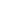 Trovare esempi di corretti regimi alimentari.Eseguire attività motorie per acquisire consapevolezza   delle funzioni fisiologiche personali (riconoscere il ritmo respiratorio a riposo e dopo uno sforzo fisico).Argomentare i corretti modelli alimentari presi in esame.Giudicare gli effetti che l’esercizio fisico provoca sulle funzioni fisiologiche.Classe 4°F1Identificare differenze tra una corretta o errata alimentazione.Riconoscere il rapporto tra alimentazione ed esercizio fisico in relazione a sani stili di vita.Ipotizzare e descrivere le conseguenze fisiche di una corretta o errata alimentazione.Eseguire attività motorie per acquisire consapevolezza delle funzioni fisiologiche personali (cardio respiratorie) e dei loro cambiamenti in relazione all’esercizio fisico e all’adeguata alimentazione.Giustificare le “buone ragioni” per assumere una corretta alimentazione.Argomentare causa/effetto dell’esercizio fisico.Classe 5°F1Identificare il rapporto tra alimentazione, pratica fisica e sani stili di vita. Individuare conseguenze dell’uso di sostanze che creano dipendenza.Ipotizzare un’adeguata alimentazione per sostenere una costante pratica fisica.Eseguire esercizi specifici  per sperimentare varie fasi di lavoro e di rilassamento della muscolatura corporea.Descrivere le principali conseguenze fisiche dell’uso di sostanze che inducono dipendenza.Giustificare le scelte alimentari rispetto alla pratica fisica.Argomentare il concetto di dipendenza.TRAGUARDO per lo SVILUPPO della COMPETENZAdalle Indicazioni NazionaliGComprende, all’interno delle varie occasioni di gioco e di sport, il valore delle regole e l’importanza di rispettarle.Comprende, all’interno delle varie occasioni di gioco e di sport, il valore delle regole e l’importanza di rispettarle.Comprende, all’interno delle varie occasioni di gioco e di sport, il valore delle regole e l’importanza di rispettarle.Comprende, all’interno delle varie occasioni di gioco e di sport, il valore delle regole e l’importanza di rispettarle.Comprende, all’interno delle varie occasioni di gioco e di sport, il valore delle regole e l’importanza di rispettarle.Obiettivi generali di apprendimento dalle Indicazioni NazionaliClasse 3°Classe 3°Classe 3°Classe 3°Classe 3°Obiettivi generali di apprendimento dalle Indicazioni NazionaliClasse 5° G1 - Partecipare attivamente alle varie forme di gioco, organizzate anche in forma di gara, collaborando con gli altri.G2 - Rispettare le regole nella competizione sportiva; saper accettare la sconfitta con equilibrio, e vivere la vittoria esprimendo rispetto nei confronti dei perdenti, accettando le diversità, manifestando senso di responsabilità. Classe 5° G1 - Partecipare attivamente alle varie forme di gioco, organizzate anche in forma di gara, collaborando con gli altri.G2 - Rispettare le regole nella competizione sportiva; saper accettare la sconfitta con equilibrio, e vivere la vittoria esprimendo rispetto nei confronti dei perdenti, accettando le diversità, manifestando senso di responsabilità. Classe 5° G1 - Partecipare attivamente alle varie forme di gioco, organizzate anche in forma di gara, collaborando con gli altri.G2 - Rispettare le regole nella competizione sportiva; saper accettare la sconfitta con equilibrio, e vivere la vittoria esprimendo rispetto nei confronti dei perdenti, accettando le diversità, manifestando senso di responsabilità. Classe 5° G1 - Partecipare attivamente alle varie forme di gioco, organizzate anche in forma di gara, collaborando con gli altri.G2 - Rispettare le regole nella competizione sportiva; saper accettare la sconfitta con equilibrio, e vivere la vittoria esprimendo rispetto nei confronti dei perdenti, accettando le diversità, manifestando senso di responsabilità. Classe 5° G1 - Partecipare attivamente alle varie forme di gioco, organizzate anche in forma di gara, collaborando con gli altri.G2 - Rispettare le regole nella competizione sportiva; saper accettare la sconfitta con equilibrio, e vivere la vittoria esprimendo rispetto nei confronti dei perdenti, accettando le diversità, manifestando senso di responsabilità. Obiettivi specifici di apprendimento in forma operativaG1Classe 1°G1 Scegliere di partecipare ai giochi proposti. Eseguire proposte di gioco collaborando con i compagni.Motivare il livello di gradimento dell’attività proposta.Classe 2°G1 Riconoscere il valore del giocare in squadra.Eseguire giochi di squadra assumendo atteggiamenti collaborativi con l’uso di attrezzi.Argomentare l’esperienza personale vissuta all’interno della squadra.Classe 3°G1 Scegliere di collaborare con i compagni della squadra.Eseguire giochi di squadra sperimentando prime forme di collaborazione di gruppo e coordinazione delle proprie abilità motorie con quelle dei compagni.Trovare errori nelle azioni che hanno caratterizzato il gioco svolto. Classe 4°G1 Individuare procedure di azione all’interno della squadra.Utilizzare procedure funzionali alla collaborazione tra compagni di squadra.Giudicare il proprio agire nei confronti dei compagni e della squadra.Classe 5°G1 Selezionare sequenze di azioni adattandole a fattori interni ed esterni alla squadra.Pianificare sequenze di azioni e strategie adattandole alla squadra e all’andamento della gara.Argomentare lo svolgimento della gara in tutte le sue fasi per elaborare in gruppo le azioni più o meno funzionali.Obiettivi specifici di apprendimento in forma operativaG2Classe 1°G2 – Cogliere il valore di regole concordate e condivise.Individuare i “rituali” caratteristici dello spirito del gioco di squadra.Eseguire giochi di squadra controllando le emozioni.Eseguire rituali di “buone pratiche” all’inizio e al termine del gioco.Motivare atteggiamenti e reazioni durante i giochi proposti.  Classe 2°G2 – Individuare atteggiamenti corretti o scorretti nei giochi di squadra.Confrontare atteggiamenti emersi in fase di gioco per riflettere sull’importanza del rispetto delle regole.Eseguire rituali di “buone pratiche” all’inizio e al termine del gioco.Argomentare le opinioni emerse nel confronto.Classe 3°G2 – Riconoscere il valore della competizione sportiva. Attribuire il giusto valore alla competizione sportiva in tutte le sue caratteristiche.Dimostrare rispetto nei confronti dei perdenti.Eseguire rituali di “buone pratiche” all’inizio e al termine del gioco.Giudicare il proprio comportamento.Classe 4°G2 – Scegliere atteggiamenti e comportamenti corretti in competizioni sportive.Dimostrare, in situazioni di confronto e di competizioni sportive, di controllare e gestire i propri comportamenti.Eseguire rituali di “buone pratiche” all’inizio e al termine della competizione sportiva.Motivare comportamenti assunti durante la competizione sportiva.Classe 5°G2 – Cogliere il significato di concetti quali: lealtà, rispetto, partecipazione, collaborazione, cooperazione, in riferimento alla pratica sportiva.Dimostrare attraverso la pratica sportiva, di sapersi confrontare lealmente e di saper applicare le regole di gioco senza assumere atteggiamenti provocatori e/o scorretti verso gli avversari, utilizzando in modo consapevole attrezzi e spazi.Eseguire rituali di “buone pratiche” all’inizio e al termine della competizione sportiva.Argomentare le proprie opinioni sul valore dello spirito di gruppo e sul rispetto degli avversari.